РезюмеИванова Ольга Александровна На вакансию: БухгалтерДата рождения: 20.10.1979г.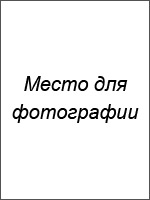 Город: ТюменьСемейное положение: замужемТелефон: +7-xxx-xxx-xx-xxE-mail: mail@mail.ruОбразование:Высшее (очное) 1992-1997 г.г. Новосибирский Государственный УниверситетСпециальность: Бухгалтерский учет на предприятииОпыт работы:Дополнительная информация:Тренинги и курсы: в 2012 году прошел курсы повышении квалификации для руководителей кадровых служб в тренинг-центре «Спектра» (г. Москва)Знания иностранных языков: английский разговорныйВладение компьютером: на уровне опытного пользователя (Microsoft Office, Интернет, 1С-предприятие «Зарплата и кадры»)Личные качества: умение чувствовать людей и располагать их к себе, ответственность, внимательность, исполнительность, высокая работоспособность.Рекомендации с предыдущего места работы:ООО «Импорт-торг»Генеральный директор: Иванова Ольга Александровнат. +7-xxx-xxx-xx-xx04.02.2009 — 01.02.2013ООО «Сибит»Должность: начальник отдела кадров Должностные обязанности:прием и увольнение сотрудников;проведение собеседований;ведение кадрового делопроизводства, руководство отделом кадров.03.05.2012 — 04.02.2015ООО «Альянс»Должность: главный бухгалтерДолжностные обязанности:работа с текущей документацией;ведение кадрового делопроизводства;ведение бухгалтериивыполнение поручений начальника отдела кадров.